                                                                                           проект № 122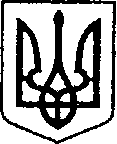 	                                                     УКРАЇНА                     від 25 .01.2021р.                         	ЧЕРНІГІВСЬКА ОБЛАСТЬ	ПРОЕКТ  Н І Ж И Н С Ь К А    М І С Ь К А    Р А Д А             сесія VIII скликання                                    Р І Ш Е Н Н Я	від                               2021 р.	        м. Ніжин	                            №    Відповідно до статей 25, 26, 42, 59, 60,73 Закону України “Про місцеве самоврядування в Україні”, Земельного кодексу України, Регламенту Ніжинської міської ради Чернігівської області, затвердженого рішенням Ніжинської міської ради Чернігівської області VIII скликання від                            27 листопада 2020 року № 3-2/2020, розглянувши    службову записку управління комунального майна та земельних відносин № 80 від 20.01.2021р., міська рада вирішила:              1.  Вважати таким, що втратило чинність рішення Ніжинської міської ради від 03 серпня 2020 року № 37-76/2020 «Про включення в перелік земельних ділянок для продажу права оренди на земельних торгах окремими лотами».            2.  Начальнику управління комунального майна та земельних відносин Ніжинської міської ради  Онокало  І.А. забезпечити оприлюднення даного рішення на офіційному сайті Ніжинської міської ради протягом п’яти робочих днів з дня його прийняття.                    3. Організацію виконання даного рішення покласти на першого заступника міського голови з питань діяльності виконавчих органів ради Вовченка Ф.І. та   управління комунального майна та земельних відносин Ніжинської міської ради (Онокало І.А.).              4.  Контроль за виконанням даного рішення покласти на постійну комісію міської ради  з питань регулювання земельних відносин, архітектури, будівництва та охорони навколишнього середовища (голова комісії Глотко В.В.).        Міський голова            		                         Олександр  КОДОЛАПодає:начальник управління комунальногомайна та земельних відносинНіжинської міської ради						   Ірина  ОнокалоПогоджують:секретар міської ради							   Юрій  Хоменкоперший заступник міського голови                                  	                                                             з питань діяльності виконавчих                                                                                  органів ради                                                                                 Федір  Вовченкопостійна комісія міської ради з питань 		                        регулювання земельних відносин,  		            архітектури, будівництва та охорони                                   		                 навколишнього середовища                                                    В’ячеслав  Глоткопостійна комісія міської ради з питань                        				    регламенту, законності, охорони прав                                                            	                      і свобод громадян, запобігання корупції,                            			             адміністративно-територіального устрою,                                       		 депутатської діяльності та етики                                            Валерій Салогубначальник відділу містобудування                                                                     	               та архітектури-головний архітектор 	                         Вікторія Мироненконачальник відділу юридично-кадрового  					                    забезпечення								В’ячеслав  Лега                                    Пояснювальна запискадо проекту рішення Ніжинської міської ради «Про втрату чинності рішенняНіжинської міської ради від 03 серпня 2020 року № 37-76/2020 «Про включення в перелік земельних ділянок для продав права оренди на земельних торгах окремими лотами» Даний проект рішення підготовлено до статей 25, 26, 42, 59, 60,73 Закону України “Про місцеве самоврядування в Україні”, Земельного кодексу України, Регламенту Ніжинської міської ради Чернігівської області, затвердженого рішенням Ніжинської міської ради Чернігівської області VIII скликання від  27 листопада 2020 року № 3-2/2020, розглянувши    службову записку управління комунального майна та земельних відносин № 80 від 20.01.2021р.                     У даному проекті рішення щодо втрати  чинності рішення Ніжинської міської ради від 03 серпня 2020 року № 37-76/2020 «Про включення в перелік земельних ділянок для продажу права оренди на земельних торгах окремими лотами».Начальник управління комунальногомайна та земельних відносинНіжинської міської ради					    	   Ірина  ОнокалоПро втрату чинності рішенняНіжинської міської ради від 03 серпня 2020 року                           № 37-76/2020 «Про включення в перелік земельних ділянок для продажу права оренди на земельних торгах окремими лотами»